Міністерство  освіти  і  науки   України               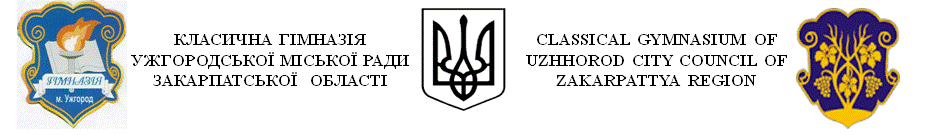 88009  Україна, м. Ужгород, вул. 8 Березня, 44    тел. (03122) 66-30-24, Факс (03122) 66-22-57 , gymnasium-uzh@i.uaІнформація про придбання матеріалів та інвентарю для потреб  гімназії у грудні 2021 р. Директор гімназії                               Сергій РоманПредмет закупівлі Вартість (грн.)Кіл-ть, шт.,найм.Місяць/рікСантехнічні вироби2 697,004Грудень /2021р.Дезинфікуючі засоби "Бланідас"8 832,0040Грудень /2021р.Паперові рушники 160 листові6 120,00400Грудень /2021рЗасоби для чищення поверхонь8 794,166Грудень /2021рПерсональний компютер + комплектуючі15 000,001Грудень /2021рНоворічні подарунки5 500,0055Грудень /2021рПапір ксероксний А4 та канц.товари 10 577,257Грудень /2021рКрейда шкільна кругла 5 040,00144Грудень /2021р